TRAINING PROGRAM ON EXPLOITATION OF RENEWABLE ENERGY TECHNOLOGIES FOR INDUSTRIAL APPLICATIONS   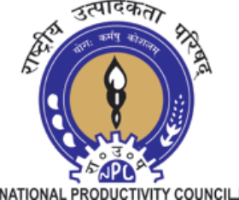 National Productivity CouncilNo. 6, Aavin Dairy Road, Ambattur Industrial Estate (North), Ambattur, Chennai, India - 600 050SCOPE AND COVERAGE:The course would facilitate an invaluable forum for dialogue and open exchange of views and experiences with subject experts and professionals. The course content for the training has been carefully designed considering latest developments in renewable energy field such that, at the end of the course considerable useful knowledge transfer is perceived. The three-week course will address the following aspects:METHODOLGY:To achieve the objectives of training, different types of learning situations will have to be created/ organized. These are:-Class room lectures for imparting formal, theoretical and technical knowledge. Case studies/Group discussions. The training methodology so adopted creates step by step environment for all round development of skills and knowledge of the participants.Video vignettes and experiential learning exercises aiming at stimulating and creating interest among participants for enhanced learning experience.Study tour to Windfarm, Solar Power Plant and Biogas Power PlantS.NoModuleSub topicsDuration1Introduction to Renewable Energy Energy ScenarioEnergy MixConversion TechnologiesConventional Power PlantsRenewable Energy SourcesAvailability of Renewable Energy SourcesOverview of RE technologiesPolicies Schemes and Legal Frameworks1 week2Wind & Solar Energy Technologies and ApplicationsWind Resource AssessmentWind Turbine TechnologyWind Turbine ComponentsDesign of Wind TurbineInstallation & Commissioning of Wind TurbinesO & M aspects of Wind TurbinesEconomic Analysis1 week3Other Renewable Energy Technologies & Field VisitBiomassBio Energy TechnologiesHydro TechnologiesGeothermal EnergyTidal, Wave & OTECEnergy StorageStudy tour 1 week